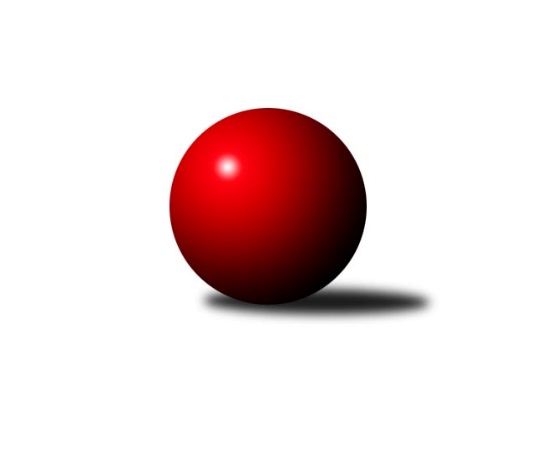 Č.9Ročník 2019/2020	30.4.2024 1.KLD C 2019/2020Statistika 9. kolaTabulka družstev:		družstvo	záp	výh	rem	proh	skore	sety	průměr	body	plné	dorážka	chyby	1.	KK PSJ Jihlava	8	6	0	2	12 : 4 	(77.0 : 51.0)	1664	12	1108	556	16.1	2.	TJ Sl. Kamenice nad Lipou	7	5	0	2	10 : 4 	(72.0 : 40.0)	1666	10	1114	553	16.3	3.	TJ Lokomotiva Č. Velenice	8	5	0	3	10 : 6 	(60.0 : 56.0)	1634	10	1107	527	20.1	4.	KK Hilton Sezimovo Ústí	8	4	0	4	8 : 8 	(50.0 : 66.0)	1604	8	1088	516	19.3	5.	KK Lokomotiva Tábor	8	3	0	5	6 : 10 	(52.5 : 67.5)	1612	6	1080	532	24.3	6.	TJ Centropen Dačice	8	3	0	5	6 : 10 	(54.5 : 73.5)	1574	6	1075	499	19.8	7.	TJ Jiskra Nová Bystřice	7	1	0	6	2 : 12 	(50.0 : 62.0)	1553	2	1062	490	20Tabulka doma:		družstvo	záp	výh	rem	proh	skore	sety	průměr	body	maximum	minimum	1.	TJ Sl. Kamenice nad Lipou	4	3	0	1	6 : 2 	(46.5 : 17.5)	1714	6	1743	1671	2.	KK PSJ Jihlava	4	3	0	1	6 : 2 	(38.5 : 25.5)	1615	6	1643	1583	3.	TJ Lokomotiva Č. Velenice	4	2	0	2	4 : 4 	(34.5 : 25.5)	1708	4	1763	1647	4.	TJ Centropen Dačice	4	2	0	2	4 : 4 	(30.5 : 33.5)	1622	4	1634	1601	5.	KK Hilton Sezimovo Ústí	4	2	0	2	4 : 4 	(22.0 : 30.0)	1617	4	1666	1591	6.	TJ Jiskra Nová Bystřice	3	1	0	2	2 : 4 	(28.0 : 20.0)	1563	2	1621	1531	7.	KK Lokomotiva Tábor	4	0	0	4	0 : 8 	(26.0 : 38.0)	1581	0	1602	1559Tabulka venku:		družstvo	záp	výh	rem	proh	skore	sety	průměr	body	maximum	minimum	1.	KK PSJ Jihlava	4	3	0	1	6 : 2 	(38.5 : 25.5)	1677	6	1707	1624	2.	KK Lokomotiva Tábor	4	3	0	1	6 : 2 	(26.5 : 29.5)	1620	6	1692	1542	3.	TJ Lokomotiva Č. Velenice	4	3	0	1	6 : 2 	(25.5 : 30.5)	1616	6	1648	1569	4.	TJ Sl. Kamenice nad Lipou	3	2	0	1	4 : 2 	(25.5 : 22.5)	1650	4	1717	1523	5.	KK Hilton Sezimovo Ústí	4	2	0	2	4 : 4 	(28.0 : 36.0)	1601	4	1641	1566	6.	TJ Centropen Dačice	4	1	0	3	2 : 6 	(24.0 : 40.0)	1562	2	1610	1510	7.	TJ Jiskra Nová Bystřice	4	0	0	4	0 : 8 	(22.0 : 42.0)	1551	0	1574	1529Tabulka podzimní části:		družstvo	záp	výh	rem	proh	skore	sety	průměr	body	doma	venku	1.	KK PSJ Jihlava	8	6	0	2	12 : 4 	(77.0 : 51.0)	1664	12 	3 	0 	1 	3 	0 	1	2.	TJ Sl. Kamenice nad Lipou	7	5	0	2	10 : 4 	(72.0 : 40.0)	1666	10 	3 	0 	1 	2 	0 	1	3.	TJ Lokomotiva Č. Velenice	8	5	0	3	10 : 6 	(60.0 : 56.0)	1634	10 	2 	0 	2 	3 	0 	1	4.	KK Hilton Sezimovo Ústí	8	4	0	4	8 : 8 	(50.0 : 66.0)	1604	8 	2 	0 	2 	2 	0 	2	5.	KK Lokomotiva Tábor	8	3	0	5	6 : 10 	(52.5 : 67.5)	1612	6 	0 	0 	4 	3 	0 	1	6.	TJ Centropen Dačice	8	3	0	5	6 : 10 	(54.5 : 73.5)	1574	6 	2 	0 	2 	1 	0 	3	7.	TJ Jiskra Nová Bystřice	7	1	0	6	2 : 12 	(50.0 : 62.0)	1553	2 	1 	0 	2 	0 	0 	4Tabulka jarní části:		družstvo	záp	výh	rem	proh	skore	sety	průměr	body	doma	venku	1.	KK Hilton Sezimovo Ústí	0	0	0	0	0 : 0 	(0.0 : 0.0)	0	0 	0 	0 	0 	0 	0 	0 	2.	TJ Lokomotiva Č. Velenice	0	0	0	0	0 : 0 	(0.0 : 0.0)	0	0 	0 	0 	0 	0 	0 	0 	3.	TJ Sl. Kamenice nad Lipou	0	0	0	0	0 : 0 	(0.0 : 0.0)	0	0 	0 	0 	0 	0 	0 	0 	4.	KK Lokomotiva Tábor	0	0	0	0	0 : 0 	(0.0 : 0.0)	0	0 	0 	0 	0 	0 	0 	0 	5.	TJ Centropen Dačice	0	0	0	0	0 : 0 	(0.0 : 0.0)	0	0 	0 	0 	0 	0 	0 	0 	6.	TJ Jiskra Nová Bystřice	0	0	0	0	0 : 0 	(0.0 : 0.0)	0	0 	0 	0 	0 	0 	0 	0 	7.	KK PSJ Jihlava	0	0	0	0	0 : 0 	(0.0 : 0.0)	0	0 	0 	0 	0 	0 	0 	0 Zisk bodů pro družstvo:		jméno hráče	družstvo	body	zápasy	v %	dílčí body	sety	v %	1.	Lukáš Novák 	KK PSJ Jihlava 	16	/	8	(100%)		/		(%)	2.	Lukáš Dúška 	TJ Sl. Kamenice nad Lipou 	14	/	7	(100%)		/		(%)	3.	Jan Novák 	KK Hilton Sezimovo Ústí  	14	/	8	(88%)		/		(%)	4.	Jiří Novotný 	TJ Lokomotiva Č. Velenice 	14	/	8	(88%)		/		(%)	5.	Matyáš Stránský 	KK PSJ Jihlava 	12	/	8	(75%)		/		(%)	6.	David Holý 	TJ Lokomotiva Č. Velenice 	10	/	8	(63%)		/		(%)	7.	Barbora Švédová 	TJ Sl. Kamenice nad Lipou 	8	/	5	(80%)		/		(%)	8.	Jan Škrampal 	TJ Sl. Kamenice nad Lipou 	8	/	6	(67%)		/		(%)	9.	Tomáš Kopáček 	TJ Jiskra Nová Bystřice 	8	/	7	(57%)		/		(%)	10.	Šárka Aujezdská 	KK Lokomotiva Tábor 	8	/	7	(57%)		/		(%)	11.	Martin Jinda 	KK Lokomotiva Tábor 	8	/	7	(57%)		/		(%)	12.	David Schober ml.	TJ Sl. Kamenice nad Lipou 	6	/	4	(75%)		/		(%)	13.	Filip Mikuláštík 	KK Hilton Sezimovo Ústí  	6	/	4	(75%)		/		(%)	14.	Martin Hlaváč 	KK Lokomotiva Tábor 	6	/	5	(60%)		/		(%)	15.	Tomáš Dejmek 	KK PSJ Jihlava 	6	/	6	(50%)		/		(%)	16.	Petra Mertlová 	TJ Jiskra Nová Bystřice 	6	/	7	(43%)		/		(%)	17.	Klára Křížová 	TJ Centropen Dačice 	6	/	8	(38%)		/		(%)	18.	Anna Večeřová 	TJ Lokomotiva Č. Velenice 	6	/	8	(38%)		/		(%)	19.	Martin Čopák 	KK PSJ Jihlava 	6	/	8	(38%)		/		(%)	20.	Lukáš Holý 	TJ Lokomotiva Č. Velenice 	6	/	8	(38%)		/		(%)	21.	Thea Petrů 	KK Hilton Sezimovo Ústí  	6	/	8	(38%)		/		(%)	22.	Veronika Brtníková 	TJ Centropen Dačice 	6	/	8	(38%)		/		(%)	23.	Jaroslav Nedoma 	KK PSJ Jihlava 	4	/	2	(100%)		/		(%)	24.	Kamila Jirsová 	TJ Sl. Kamenice nad Lipou 	4	/	4	(50%)		/		(%)	25.	Tereza Křížová 	TJ Centropen Dačice 	4	/	5	(40%)		/		(%)	26.	Karolína Filakovská 	TJ Jiskra Nová Bystřice 	4	/	6	(33%)		/		(%)	27.	František Šotola 	TJ Jiskra Nová Bystřice 	4	/	6	(33%)		/		(%)	28.	Kristýna Nováková 	KK Hilton Sezimovo Ústí  	2	/	1	(100%)		/		(%)	29.	Darja Novotná 	TJ Sl. Kamenice nad Lipou 	2	/	1	(100%)		/		(%)	30.	Jolana Jelínková 	KK Lokomotiva Tábor 	2	/	7	(14%)		/		(%)	31.	Jan Neuvirt 	TJ Centropen Dačice 	2	/	8	(13%)		/		(%)	32.	Michal Baudyš 	TJ Jiskra Nová Bystřice 	0	/	1	(0%)		/		(%)	33.	Marie Myslivcová 	KK Lokomotiva Tábor 	0	/	1	(0%)		/		(%)	34.	Lukáš Bambula 	TJ Sl. Kamenice nad Lipou 	0	/	1	(0%)		/		(%)	35.	Vít Beranovský 	TJ Centropen Dačice 	0	/	1	(0%)		/		(%)	36.	Jakub Stuchlík 	TJ Centropen Dačice 	0	/	2	(0%)		/		(%)	37.	Patrik Berka 	KK Hilton Sezimovo Ústí  	0	/	6	(0%)		/		(%)Průměry na kuželnách:		kuželna	průměr	plné	dorážka	chyby	výkon na hráče	1.	České Velenice, 1-4	1691	1131	560	19.3	(422.8)	2.	Kamenice, 1-4	1672	1124	547	17.9	(418.1)	3.	Sezimovo Ústí, 1-2	1616	1096	519	21.5	(404.2)	4.	TJ Centropen Dačice, 1-4	1614	1090	524	16.4	(403.7)	5.	Tábor, 1-4	1601	1087	514	22.1	(400.4)	6.	KK PSJ Jihlava, 1-4	1585	1070	515	18.9	(396.3)	7.	TJ Jiskra Nová Bystřice, 1-4	1551	1059	492	20.3	(387.9)Nejlepší výkony na kuželnách:České Velenice, 1-4TJ Lokomotiva Č. Velenice	1763	3. kolo	Jiří Novotný 	TJ Lokomotiva Č. Velenice	620	3. koloTJ Sl. Kamenice nad Lipou	1717	1. kolo	Šárka Aujezdská 	KK Lokomotiva Tábor	598	9. koloTJ Lokomotiva Č. Velenice	1713	1. kolo	Jiří Novotný 	TJ Lokomotiva Č. Velenice	593	1. koloTJ Lokomotiva Č. Velenice	1707	5. kolo	Lukáš Dúška 	TJ Sl. Kamenice nad Lipou	592	1. koloKK PSJ Jihlava	1705	3. kolo	Lukáš Novák 	KK PSJ Jihlava	589	3. koloKK Lokomotiva Tábor	1692	9. kolo	Lukáš Holý 	TJ Lokomotiva Č. Velenice	576	9. koloTJ Lokomotiva Č. Velenice	1647	9. kolo	Lukáš Holý 	TJ Lokomotiva Č. Velenice	572	3. koloTJ Centropen Dačice	1586	5. kolo	Anna Večeřová 	TJ Lokomotiva Č. Velenice	571	5. kolo		. kolo	David Holý 	TJ Lokomotiva Č. Velenice	571	5. kolo		. kolo	David Holý 	TJ Lokomotiva Č. Velenice	571	3. koloKamenice, 1-4TJ Sl. Kamenice nad Lipou	1743	8. kolo	Jan Novák 	KK Hilton Sezimovo Ústí 	602	7. koloTJ Sl. Kamenice nad Lipou	1728	5. kolo	Lukáš Dúška 	TJ Sl. Kamenice nad Lipou	602	7. koloTJ Sl. Kamenice nad Lipou	1715	7. kolo	Lukáš Dúška 	TJ Sl. Kamenice nad Lipou	597	8. koloKK Lokomotiva Tábor	1682	3. kolo	Jan Škrampal 	TJ Sl. Kamenice nad Lipou	588	3. koloTJ Sl. Kamenice nad Lipou	1671	3. kolo	David Schober ml.	TJ Sl. Kamenice nad Lipou	586	8. koloKK Hilton Sezimovo Ústí 	1641	7. kolo	Šárka Aujezdská 	KK Lokomotiva Tábor	585	3. koloTJ Lokomotiva Č. Velenice	1626	8. kolo	Jan Škrampal 	TJ Sl. Kamenice nad Lipou	582	5. koloTJ Jiskra Nová Bystřice	1574	5. kolo	Barbora Švédová 	TJ Sl. Kamenice nad Lipou	574	5. kolo		. kolo	Lukáš Dúška 	TJ Sl. Kamenice nad Lipou	572	5. kolo		. kolo	Martin Jinda 	KK Lokomotiva Tábor	562	3. koloSezimovo Ústí, 1-2KK PSJ Jihlava	1707	9. kolo	Lukáš Novák 	KK PSJ Jihlava	594	9. koloKK Hilton Sezimovo Ústí 	1666	9. kolo	Jan Novák 	KK Hilton Sezimovo Ústí 	582	9. koloTJ Lokomotiva Č. Velenice	1648	6. kolo	David Holý 	TJ Lokomotiva Č. Velenice	578	6. koloKK Hilton Sezimovo Ústí 	1616	1. kolo	Jan Novák 	KK Hilton Sezimovo Ústí 	570	6. koloKK Hilton Sezimovo Ústí 	1594	3. kolo	Patrik Berka 	KK Hilton Sezimovo Ústí 	568	1. koloKK Hilton Sezimovo Ústí 	1591	6. kolo	Thea Petrů 	KK Hilton Sezimovo Ústí 	565	9. koloKK Lokomotiva Tábor	1564	1. kolo	Tomáš Dejmek 	KK PSJ Jihlava	561	9. koloTJ Jiskra Nová Bystřice	1547	3. kolo	Martin Jinda 	KK Lokomotiva Tábor	559	1. kolo		. kolo	Martin Čopák 	KK PSJ Jihlava	552	9. kolo		. kolo	Matyáš Stránský 	KK PSJ Jihlava	552	9. koloTJ Centropen Dačice, 1-4TJ Sl. Kamenice nad Lipou	1711	6. kolo	Lukáš Dúška 	TJ Sl. Kamenice nad Lipou	589	6. koloTJ Centropen Dačice	1634	4. kolo	Jan Škrampal 	TJ Sl. Kamenice nad Lipou	573	6. koloTJ Centropen Dačice	1631	6. kolo	Jan Neuvirt 	TJ Centropen Dačice	569	4. koloKK PSJ Jihlava	1624	1. kolo	Klára Křížová 	TJ Centropen Dačice	567	6. koloTJ Centropen Dačice	1621	1. kolo	Klára Křížová 	TJ Centropen Dačice	567	1. koloTJ Centropen Dačice	1601	9. kolo	Lukáš Novák 	KK PSJ Jihlava	563	1. koloKK Hilton Sezimovo Ústí 	1566	4. kolo	Veronika Brtníková 	TJ Centropen Dačice	556	6. koloTJ Jiskra Nová Bystřice	1529	9. kolo	Veronika Brtníková 	TJ Centropen Dačice	552	9. kolo		. kolo	David Schober ml.	TJ Sl. Kamenice nad Lipou	549	6. kolo		. kolo	Klára Křížová 	TJ Centropen Dačice	547	9. koloTábor, 1-4KK PSJ Jihlava	1671	5. kolo	Lukáš Novák 	KK PSJ Jihlava	589	5. koloTJ Lokomotiva Č. Velenice	1620	2. kolo	Jolana Jelínková 	KK Lokomotiva Tábor	564	7. koloTJ Centropen Dačice	1610	7. kolo	Klára Křížová 	TJ Centropen Dačice	564	7. koloKK Lokomotiva Tábor	1602	7. kolo	Jiří Novotný 	TJ Lokomotiva Č. Velenice	562	2. koloKK Hilton Sezimovo Ústí 	1588	8. kolo	Jan Novák 	KK Hilton Sezimovo Ústí 	552	8. koloKK Lokomotiva Tábor	1587	8. kolo	Martin Jinda 	KK Lokomotiva Tábor	547	7. koloKK Lokomotiva Tábor	1576	2. kolo	Tomáš Dejmek 	KK PSJ Jihlava	543	5. koloKK Lokomotiva Tábor	1559	5. kolo	Martin Hlaváč 	KK Lokomotiva Tábor	542	2. kolo		. kolo	Thea Petrů 	KK Hilton Sezimovo Ústí 	541	8. kolo		. kolo	Matyáš Stránský 	KK PSJ Jihlava	539	5. koloKK PSJ Jihlava, 1-4KK PSJ Jihlava	1643	7. kolo	Lukáš Novák 	KK PSJ Jihlava	573	7. koloKK PSJ Jihlava	1632	8. kolo	Jan Novák 	KK Hilton Sezimovo Ústí 	570	2. koloKK Hilton Sezimovo Ústí 	1609	2. kolo	Matyáš Stránský 	KK PSJ Jihlava	560	4. koloKK PSJ Jihlava	1601	2. kolo	Lukáš Novák 	KK PSJ Jihlava	552	8. koloKK PSJ Jihlava	1583	4. kolo	Martin Čopák 	KK PSJ Jihlava	547	7. koloTJ Jiskra Nová Bystřice	1552	7. kolo	Lukáš Novák 	KK PSJ Jihlava	543	2. koloTJ Centropen Dačice	1540	8. kolo	Matyáš Stránský 	KK PSJ Jihlava	541	8. koloTJ Sl. Kamenice nad Lipou	1523	4. kolo	Petra Mertlová 	TJ Jiskra Nová Bystřice	541	7. kolo		. kolo	Tomáš Dejmek 	KK PSJ Jihlava	539	8. kolo		. kolo	Filip Mikuláštík 	KK Hilton Sezimovo Ústí 	538	2. koloTJ Jiskra Nová Bystřice, 1-4TJ Jiskra Nová Bystřice	1621	2. kolo	Petra Mertlová 	TJ Jiskra Nová Bystřice	552	2. koloTJ Lokomotiva Č. Velenice	1569	4. kolo	Tomáš Kopáček 	TJ Jiskra Nová Bystřice	542	2. koloKK Lokomotiva Tábor	1542	6. kolo	Klára Křížová 	TJ Centropen Dačice	540	2. koloTJ Jiskra Nová Bystřice	1536	6. kolo	Jiří Novotný 	TJ Lokomotiva Č. Velenice	538	4. koloTJ Jiskra Nová Bystřice	1531	4. kolo	Lukáš Holý 	TJ Lokomotiva Č. Velenice	530	4. koloTJ Centropen Dačice	1510	2. kolo	Martin Jinda 	KK Lokomotiva Tábor	530	6. kolo		. kolo	Michal Baudyš 	TJ Jiskra Nová Bystřice	527	2. kolo		. kolo	Petra Mertlová 	TJ Jiskra Nová Bystřice	522	4. kolo		. kolo	Šárka Aujezdská 	KK Lokomotiva Tábor	515	6. kolo		. kolo	František Šotola 	TJ Jiskra Nová Bystřice	515	4. koloČetnost výsledků:	2.0 : 0.0	13x	0.0 : 2.0	14x